Registration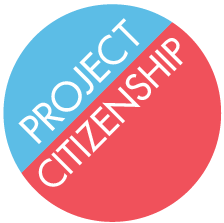 